Ofrecer información relacionada a la función del Área de Secretaría.La oficina tiene, entre sus actividades principales:la preparación de todos los casos y/o asuntos a incluirse en las agendas de las reuniones que la Junta de Gobierno de la Junta de Calidad Ambiental (JCA) celebre; la asistencia a las reuniones que la Junta de Gobierno convoque y la preparación de los documentos “post” reunión de Junta, esto incluye la preparación de la Minuta, Memorandos de Acción, Resoluciones de acuerdo a lo resuelto en cada caso, la notificación y certificación de las Resoluciones y otros documentos oficiales de la Junta de Gobierno de la Junta de Calidad Ambiental (JCA);el envío a Finanzas para la gestión de cobro de las resoluciones con multa y/o costos impuestos por la Junta de la Junta de Calidad Ambiental (JCA);la custodia de los récords (archivos) y documentos vitales de la agencia;la radicación de los documentos legales;la preparación del calendario y coordinación de las vistas públicas en y fuera de la agencia;la coordinación entre la ciudadanía y las diferentes oficinas de la Junta de Gobierno de la Junta de Calidad Ambiental (JCA), para el examen u obtención de los documentos públicos en poder de la Junta de Calidad Ambiental (JCA).Se le informará al ciudadano que deberá comunicarse o visitar las Oficinas correspondientes a su región, si necesita más información relacionada a esta división o de la Junta de Calidad Ambiental (JCA). Comunidad en general.La función de la oficina es brindar el apoyo administrativo necesario para que la Junta de Gobierno de la Junta de Calidad Ambiental (JCA) lleve a cabo sus funciones asignadas por Ley. Como tal, tiene la responsabilidad de coordinar, dar seguimiento y realizar todas las actividades relacionadas con los asuntos de la Junta de Gobierno de la Junta de Calidad Ambiental (JCA), la Oficina de Asuntos Legales y la División de Vistas Públicas.En Secretaría se radican y tramitan todos los asuntos que el Presidente, Miembros Asociados, otros funcionarios de la Junta, Comunidad Regulada o cualquier otra parte interesada, soliciten, que sean considerados por la Junta de Gobierno de la Junta de Calidad Ambiental (JCA).Es responsable de la custodia de todos los expedientes oficiales de la agencia.Lugar:		Oficina Central de la Junta de Calidad Ambiental (JCA) 		Directorio General de la Junta de Calidad Ambientalhttp://www.jca.gobierno.pr/ Teléfono:		(787) 767-8181 ext. 3128, 3127(787) 767-8181 ext. 3143, 3144, 3145 – Radicaciones(787) 767-8181 ext. 3134, 3141 – Área Secretaría General(787) 767-8181 ext. 3101 – División de Querellas, Inspección y Vigilancia(787) 767-8181 ext. 3116 – División de Planificación y EstudiosFax:		(787) 756-5831Horario: 		lunes a viernes de 8:00 a.m. – 4:30 p.m. No conlleva costo. Todo ciudadano que desee obtener información o servicios de las Oficinas Regionales, deberá visitar la más cercana a su residencia.  Directorio General de la Junta de Calidad Ambiental (JCA)No aplica.Página Web Junta de Calidad Ambiental - http://www.jca.gobierno.pr/Funciones de la Junta de Calidad Ambiental (JCA) Oficina de Secretaría Oficinas Regionales 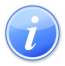 Descripción del Servicio                                                                            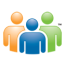 Audiencia y Propósito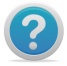 Consideraciones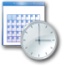 Lugar y Horario de Servicio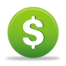 Costo del Servicio y Métodos de Pago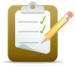 Requisitos para Obtener Servicio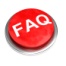 Preguntas Frecuentes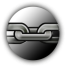 Enlaces Relacionados